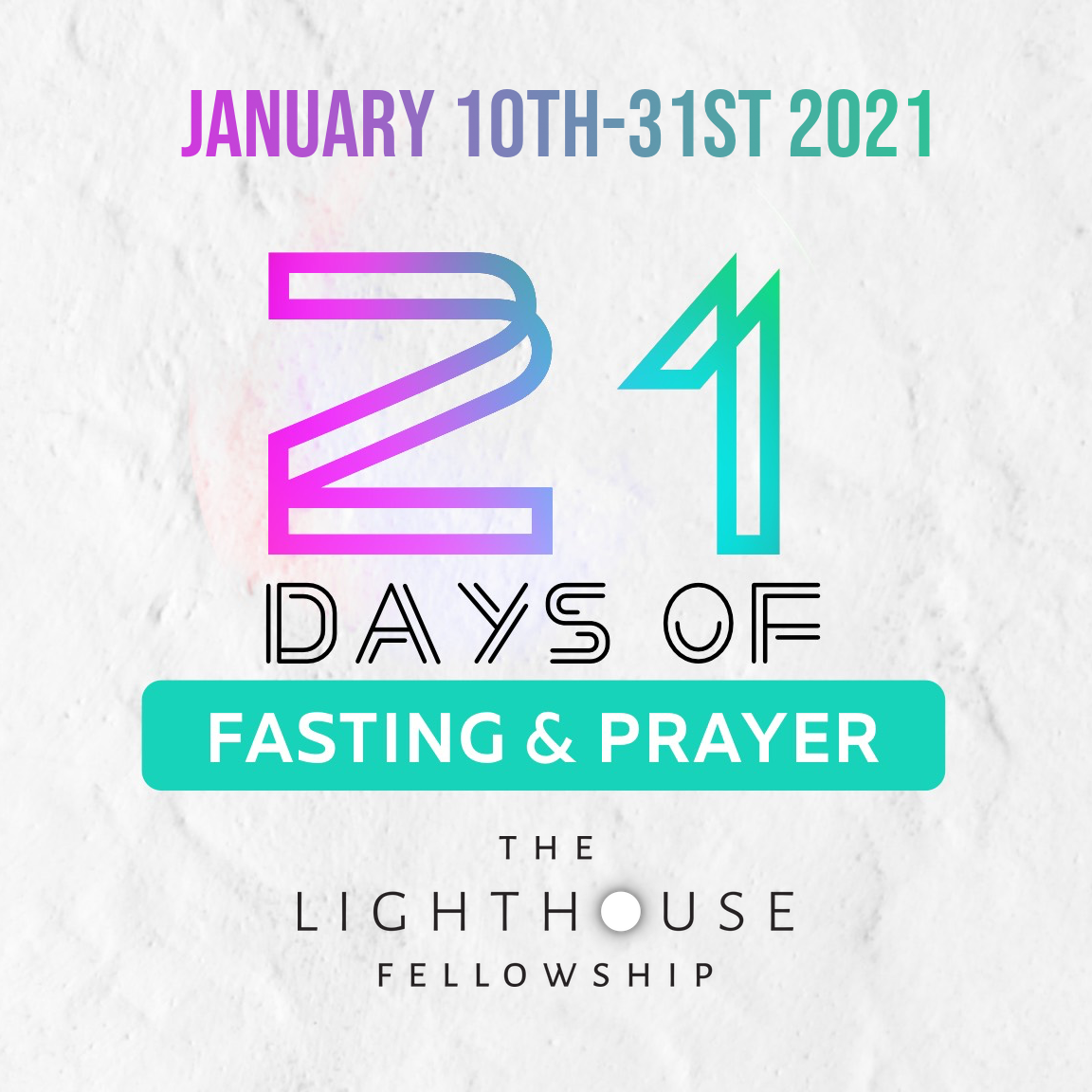 FASTINGWould you agree that the goal of our Christian walk is to grow a deeper, fuller, and more passionate relationship with God? As Christians, we grow closer to the Lord as we block out the everyday noise of the world, and lean in closer to the voice of the Father. We block out these daily distractions by doing as Jesus called each of us to do in Luke 9:23: “And he said to all, “If anyone would come after me, let him deny himself and take up his cross daily and follow me.”By taking up our cross daily, we are putting down the heavy things of this world that act as distractions, picking up what God has actually called us to bear, and following where He leads. The act of dying to yourself and picking up your cross to follow Jesus is sometimes easier said than done. It can be easy to fall into the trap of distraction as we go from day to day. Whether it’s work, school, kids, stress, social media, finances, relational challenges, or unexpected dilemmas or delays that pop up throughout the day - it can all become so overwhelming and completely time and thought consuming. With every distraction, it can be easy to slip into “autopilot” in our relationship with God. However, we were never meant to have a passive, neutral relationship with God.Every now and then in our walk with Christ, we can greatly benefit from hitting the pause button on our day to day routine, and hitting the refresh button in our spiritual lives. The best way to reset and refresh our spiritual lives and relationship with God is to set aside a designated time to intentionally seek the Lord through fasting and prayer. Fasting is not a “get-fit-for-the-New-Year-quick” crash diet; it is an integral spiritual discipline that is meant to help us as believers take our focus off of something for a period of time (food, social media, TV, etc.), and focus our time, attention, and hearts fully on Jesus.By fasting, we are setting aside distractions, even necessities, such as food, in order to stir up a deeper hunger for the Lord. Some signs that it might be time to intentionally fast and pray are: when you find yourself heavy with a burden, stuck in a particular pattern of sin, when you are being oppressed by the enemy, when you are seeking an answer or direction from God, or even when you just need a spiritual refreshing. Fasting often reveals the raw state of our hearts. The purpose of fasting is not to lose something, but to gain something; a deeper, more intimate relationship with God.Fasting can be done in various ways. The most common way people choose to fast is by fasting food. Fasting from food can be done in different ways. The first type of fast is called a dry fast. This type of fast consists of no food or beverages for a period of time. With a dry fast, it is important to consult a doctor before beginning, as it could present or worsen certain health issues. Water fasts are when a person only consumes water, no food or other drinks, for a period of time. A partial fast is when someone refrains from eating a particular food or food group. Liquid fasts are when solid food is not consumed, just liquids.Fasting is not just limited to food. It can also be done by abstaining from TV, social media, extra spending, music, or whatever else the Lord places on your heart to set aside for a designated amount of time.Ultimately, it is important to seek the Lord about what particular kind of fast He is asking you to choose.Day 1	Day 2PRAYER POINT: POSTURE OF THE HEARTAs we begin this 21 day journey of setting aside the things of this world that can become daily distractions, it is important that we posture our hearts to receive what God has for us over the next three weeks. Our attitude can set the tone for what we are ready and willing to receive, whether we realize it or not. Today we are focusing on asking God to check our hearts and reveal anything that does not reflect Him.PRAY THIS OVER VERSE OVER YOURSELF TODAY:Create in me a clean heart, O God, and renew a right spirit within me.(Psalm 51:10)Heavenly Father, today I ask that you search my heart. Forgive me and rid me of everything that does not reflect You. Help me to set aside every distraction that does not point me back to You. My heart and my hands are open and ready to receive what you will speak to me over the next three weeks. I pray that as I keep my heart and mind focused on You, that my relationship with You would grow exponentially.IN JESUS’ NAME, AMENPRAYER POINT: FREEDOMThe Bible says that when we commit sin, we are a slave to sin. John 8:35-36 tells us, “The slave does not remain in the house forever; the son remains forever. So if the Son sets you free, you will be free indeed.”The truth is, we have all been slaves to sin, but God is calling all of us higher! Because of Jesus, we are no longer identified as slaves; we are identified as sons and daughters. Today we are praying for total freedom in every aspect of our lives!Lord, I ask you to forgive me for allowing sin to rule me at times. I ask you to release [name known sin specifically] from within me, and any- thing else that hinders me from walking in true freedom. Today I accept and embrace the gift of total freedom that is only found in You. I thank You that I no longer have to walk in sin and shame because You paved a way for me to boldly walk with You in freedom. From this day forward, I commit to walking the path of freedom that You have set before me.IN JESUS’ NAME, AMENDay 3	Day 4PRAYER POINT: FAMILYFrom the beginning, God’s vision for humanity has been centered around one thing: family. He wants nothing more than to live in unity with us as His family, and for our own families to reflect this vision on earth as it is in heaven. Unfortunately, we have a very real enemy who is on a mission to break apart and to estrange families. No matter what your family dynamic might look like, today we are committing to putting God first in our families. If there is reconciliation and forgiveness that needs to take place, believe and intercede for that today. Let’s set aside some time today to bring our families before the Lord. There is nothing that God cannot strengthen and mend!Lord, I thank You for the family that You have given me. Even though we may not see eye to eye all the time, I’m thankful for them. I pray that Your mighty hand would guide every step that [list family members by name] takes. I choose today to forgive [family member’s name(s)], whether I ever receive an apology for [name the offense] or not. God, I ask that You would bring unity and reconciliation to every part of our family. I lift up every hurt and broken piece to You, and ask You to mend and unify it in only the way that You can. I commit my family to You, Jesus. Show me how I can better serve my family every day in a way that honors You. From this day forward, I choose to put You first in my family. As for me and my house, we will serve the Lord.IN JESUS’ NAME, AMENPRAYER POINT: BREAKING GENERATIONAL CURSESIt doesn’t take us very long in life to learn that our choices have consequences, but something we may not be as aware of is that our choices can also affect others for generations to come. A generational curse is a negative lifestyle pattern or sin that we see in generation after generation. The Bible talks about negative lifestyle patterns or sin patterns being passed down from one generation to another multiple times, especially in the Old Testament. Deuteronomy 30:19 says, “I call heaven and earth to witness against you today, that I have set before you life and death, blessing and curse. Therefore choose life, that you and your offspring may live.” Thanks to the finished work of Jesus on the cross, we have the authority to choose that generational curses and bondage stop with us. We have been given the authority to set up a new pattern, one of generational blessings, for the generations to come. Take a few minutes today and ask God to reveal any generational curses that need to be severed in your family line. Let’s choose life today for ourselves and generations to come!Jesus, I thank You that by Your finished work on the cross, my family and I have the authority to choose life. I break, loose, and renounce myself from all curses and bondages, whether physical, mental or spiritual, in the name of Jesus. I declare life over myself, my family, and generations to come that the negative lifestyle patterns and sin patterns stop here. I pray that only blessings would be passed down, generation after generation. The enemy has no place in my family line any longer. I thank You for this freedom, Lord.IN JESUS’ NAME, AMENDay 5PRAYER POINT: OUR NATION/GOVERNMENT OFFICIALSIf you have watched the news or scrolled through social media lately, it probably didn’t take you very long to hear or see something about the divided our societies are in almost every part of the world. No matter which “side of the fence”on which you may fall on any given issue, we can all agree that division is never a comfortable state to be in, and it was never God’s intent for His people. As believers, we have the power and authority to impact the world around us, regardless of who holds the power in government. It is important that we pray for our nation and our leaders, whether we agree with what is going on or not. Our prayers hold more power and ability to change something than we often give them credit for. Today, we are setting aside time to pray intentionally for our nation and our government officials (national, regional, and local).First of all, then, I urge that supplications, prayers, intercessions, and thanksgivings be made for all people, for kings and all who are in high positions, that we may lead a peaceful and quiet life, godly and dignified in every way.(1 Timothy 2:1-2 ESV)God, today I lift up my country before You. There is not a single thing that goes unseen by You. I ask right now that Your hand would be over my country, that you would bring peace and unify us together as brothers and sisters. Heal our land, God.I pray for our nation’s government officials, as well. I may not agree with every choice that is made, but Lord, You called me to pray for those in positions of high power, so I choose to faithfully cover them in prayer. I pray that You would soften all of their hearts to You, and that You would change every heart that is in leadership that is not for You. I pray that you would guide each of them to make big decisions that You are leading them to make. I ask that You would give them wisdom, and that they would be sensitive to Your voice, Lord. Cover them and protect them. I thank You that Your hand is in the details of our nation.IN JESUS’ NAME, AMENDay 6	Day 7PRAYER POINT: YOUR LOCAL CHURCH/CITYToday our prayer focus is on your local church and city! The local church has the unique opportunity to impact your city in a powerful way. Let’s set aside some time today to pray for favor, guidance, protection, and blessing for your local church and the city in which God has placed it today. Let’s believe together for an abundance of fruit from the seeds that are sown in cities throughout the world through local churches!Lord, I thank You for the incredible church home that You have placed me in. I thank You for all of the lives that have been changed and all of the lives that will be changed through my church. I ask today that You would give my church favor in this city. I declare this place holy ground, set apart for You and Your purposes. I pray that You would stir the hearts of the people in my city, and draw them into the doors of our church. I pray that my church would continue to be a catalyst for change in my city. I pray that as we seek You first as a church, Jesus, that an overflow of Your Spirit would spill out in our city. I ask that You would give us new opportunities to be the hands and feet outside the four walls of our church. I ask for your favor with our city, and for Your guidance, protection, and blessings to cover our church.IN JESUS’ NAME, AMENPRAYER POINT: FORGIVENESSForgiveness can be one of the hardest things we will ever have to do, especially if we do not receive an apology for an offense or wrongdoing against us. However, we cannot walk in full wholeness if we are carrying around bitterness or unforgiveness within us, even if it is justifiable by the world’s standards. When we carry unforgiveness within us, we are hurting ourselves more than we are ever hurting anyone else. Jesus said in Matthew 6:14-15, “For if you forgive other people when they sin against you, your heavenly Father will also forgive you. But if you do not forgive others their sins, your Father will not forgive your sins.” This may seem like a rather bold statement, that our forgiveness is tied to how we forgive, but the truth of the matter is, we were forgiven before Jesus ever received an apology.Romans 5:8 tells us that “while we were still sinners, Christ died for us.” In comparison, the way we forgive others is minimal compared to how we have been forgiven. Today, make the bold decision to release those who have offended and wronged you, whether or not they ever have or ever will apologize. This does not mean that you must become best friends and live as if nothing ever happened; pray for discernment in regard to the future of your relationship with that person. But this does mean you get to walk a little lighter today! When we forgive, the enemy loses!God, I thank You that You forgave me for everything I have ever done or will ever do long before I ever even thought to apologize and repent. Today I choose to reflect Your love by releasing and forgiving [name person or people]. I set them free as an act of my will from any unresolved issues or bitterness, and I choose to show them an abundance of grace as I have been shown an abundance of grace by You. I choose to bless them, and ask that Your hand would cover them everywhere they go. I ask for discernment when it comes to the future of our relationship with one another. I thank You that this weight of unforgiveness has been lifted off my life.IN JESUS’ NAME, AMENDay 8PRAYER POINT: MIRACLESWe serve a God who is in the business of working miracles in the most desolate of situations. Where our strength ends, His miracle working power begins. Maybe today you or someone you know is in need of a miracle, whether that is in the area of health, finances, marriages, kids, work, infertility, or any other area that seems to be out of our own control. No matter the need for the miracle, it is never a comfortable place to be in when we do not know the outcome.You can rest in the peace of Jesus’ words today, “For truly, I say to you, if you have faith like a grain of mustard seed, you will say to this mountain, ‘Move from here to there,’ and it will move, and nothing will be impossible for you” (Matthew 17:20). Let’s have some mustard seed faith today, for ourselves or someone else, that this mountain in front of us will be moved.God, I thank You that You delight in working miracles on our behalf. There is nothing that You can’t do, Father. So today, I lay this need of [list the miracle needs] at Your feet. I need a miracle, Jesus, and I believe with my whole heart that You are enough to meet this need. I pray that You would do what only You can do in this situation. I plead the blood of Jesus over this situation, and speak life into it. I pray for peace in abundance over [myself or name person specifically]. I worship You in the waiting, and I thank You in advance for what You are going to do.IN JESUS’ NAME, AMENDay 9	Day 10PRAYER POINT: GLOBAL MISSIONSBefore ascending back to heaven after the resurrection, Jesus left His disciples and believers to come with one last, very important commission: “Go into all the world and proclaim the gospel to the whole creation” (Mark 16:15). The Great Commission was not a suggestion to the first Christians; rather, it is a calling to each and every believer, past, present, and future, to participate in the mission of the Kingdom. It can be easy to become so consumed with our own world that we forget there are billions of people who desperately need the hope that we carry, the kind that is only found in Jesus.Today, let’s set our focus on how we can help reach the world around us; whether that is in our own city or on the other side of the world. Let’s pray for a deeper sensitivity to those in need of the love of the Father.Jesus, it can be so easy to focus on just what is in front of me that   I forget there is a whole world of people around me that need a touch from You. I come before You humbly today, and offer my hands and feet to spread the hope of the gospel. I may not be able to do everything, but I pray that You would use me to do something. I pray that You would give me a deeper sensitivity to those around me who are hurting and in need of You. Help me to love others the way that You love them. I pray that You would open doors for global and local missions and outreach opportunities. Help me to slow down and see where You are guiding me to reach others.IN JESUS’ NAME, AMENPRAYER POINT: JOYCounter to what the world seems to preach, we are not meant to lead sad, depressed lives in which we simply muscle through day to day. God is calling us higher; to live joyfully, despite our circumstances, because our joy is rooted in Him. This does not mean that we will not encounter valleys, sadness, fear, or grief. What this does mean is that when our strength comes from the Lord, we can still find joy in seasons of the lowest valleys. Because we have hope in Jesus, we have a reason to rejoice, always! Today we are praying for a renewed joy, despite what our current circumstances may look like!God, I thank You that my joy is found in You, not my circumstances,  my job, my relationships, my finances, my home, or my possessions. I ask that You would breathe fresh life and renewed joy into me. I pray that as I focus in on the joy that is rooted in you that my worries would become silent. I know You hold my tomorrow, and because of that, I can walk in joy. I give you praise for every reason You have given me  to be joyful today.IN JESUS’ NAME, AMENDay 11	Day 12PRAYER POINT: LEADERSHIPNo matter what stage of life we find ourselves in, we will always be under the leadership of another person. Leaders are found in our workplaces, our homes, our churches, and our nation. Leadership, in any capacity, can be a heavy mantle to carry. We may not always be happy with decisions our leaders make; after all, they are just as human as we are, but the Bible tells us in Hebrews 13:17 that we are to honor and obey our leadership. Today we are going to take some time to intentionally pray for our leaders! Our prayers have the ability to make an impact on our leaders personally and in how they lead.Heavenly Father, I thank You for the leadership You have placed me under. I recognize that they carry a lot on their plate each day, and because of the position of leadership You have placed them in, they are often an open target for enemy. So today I intercede on their behalf and come against all the forces of the enemy from touching their lives. I pray that You would give them wisdom and discernment to lead in the direction that You are taking them. I pray that You would bless them for everything that they pour out each day.IN JESUS’ NAME, AMENPRAYER POINT: THE CHURCHNow more than ever, this world needs the beacon of light that the Church brings. The Church offers the only true source of hope, the hope that is only found in Jesus, that this world is in a desperate search for. It can certainly be discouraging when you look around and see everything that is going on in this world, but we can’t lose sight of the big picture! Jesus came to earth, died, and was resurrected so that His church could be built, and we would forever have personal access to Him! Matthew 16:18 tells us, “...on this rock I will build my church, and the gates of hell shall not prevail against it.”Today we are interceding for pastors and Church family from all traditions all around the world! God has positioned the Church for such a time as this to be a light in the darkness.Jesus, I thank You for the sacrifice You made that gives us unlimited access to You as Your Church. Today I pray for a strengthened, resilient Church. We come against every attack of the enemy against the Church, in Jesus name. I pray for unity within the Church where it has been divided. I pray for protection and wisdom over our pastors and church locations all over the world, in the name of Jesus. I pray for open doors for new locations and a farther reach that no man can shut. I pray that the Church would shine so brightly in the days we are living in. I thank You for all that You are doing in and through the Church.IN JESUS’ NAME, AMENDay 13	Day 14PRAYER POINT: UNREACHED PEOPLE GROUPSAll over our world, there are millions of people who have never even heard the name of Jesus. Today we are praying that the lost would be found! From our next door neighbor, to a person living on the other side of the planet, our God is the God is who is after the one lost sheep. He cares about each of His children individually and uniquely.Today let’s boldly believe together that each and every unreached person would find the hope and salvation that is only offered through Jesus!Lord, today I lift up each and every person that does not know You. I pray that my heart would be softened and sensitive to those that are unreached, and that I would have the awareness and will to pause and share the goodness of the gospel when unreached people cross my path. I pray boldly that every single heart would be turned toward You, Jesus, and that each and every person walking this earth would know that there is a love and freedom like they have never experienced before. I pray for divine encounters for every unreached person, and that every believer would have the boldness to reach out to the unreached; whether that is the man who sits one desk away, or a woman on the other side of the world. I praise You for Your unfailing love and desire to know each person intentionally and intimately.IN JESUS’ NAME, AMENPRAYER POINT: IDENTITYEach day we have a lot of voices speaking into our lives. If we don’t learn how to use our discernment, we can begin to allow the wrong voices to shape our identity. The truest form of our identity begins and ends in Jesus. From the moment we were created, we were formed in His image, not the image of what our culture suggests we should be. How do we allow the voice of God to be the loudest voice shaping our identity? By diving deeper into His Word, and by getting alone with Jesus in prayer. Let His words about you be the loudest, most powerful words shaping you. The One who created you is the only One who has a right to define you!God, I thank You that when my identity is rooted in You, I can be completely secure. I silence the voice of the enemy from speaking to my identity right now, in the name of Jesus. I pray that Your voice would be the loudest and most reassuring voice speaking to me. I pray that any part of my identity that is not rooted in You would be uprooted and removed.IN JESUS’ NAME, AMENDay 15	Day 16PRAYER POINT: PHYSICAL HEALINGTotal healing is possible; in fact, it was purchased for each of us by the blood of Jesus. Healing is an integral part of the purpose of the cross and resurrection of Jesus. Isaiah 53:5 reminds us, “But he was pierced for our transgressions; he was crushed for our iniquities; upon him     was the chastisement that brought us peace, and with his wounds we are healed.” Maybe you or someone you know is in need of a physical healing. Today we are going to stand together in belief on the promise and gift of healing, whether it is for ourselves or a loved one.Jesus, I thank You that because of your finished work on the cross healing is our portion. I lift up [name person specifically] to You today. I claim complete healing over [name person specifically] from [name health problem]. I pray that You would more than restore [name person specifically] physically, and that You would restore the time back that this illness has consumed. I pray for a refreshed body and spirit, in Jesus name. By Your wounds we are healed, and we claim that promise today, Jesus. We seal this healing in the blood of Jesus Christ.IN JESUS’ NAME, AMENPRAYER POINT: SALVATION OF LOVED ONESWe all have loved ones, whether they are close or distant, that are far from God. As we have come to find our own salvation and relationship in and with the Lord, we all have a desire for our lost loved ones to experience the same with Him. God cares about your loved ones more than you ever could, and desires a relationship with them more than you will ever desire one for them. Let’s pray and believe today for our loved ones who have yet to come to know Jesus. Let’s take advantage of every opportunity to be a shining light of the love of Jesus in their lives!Jesus, I thank You for the gift of salvation today. I pray that [list loved ones by name] would come to know You as their Savior. Stir their hearts and draw them close to You. I pray that You would use me to show them Your love, and that You would bring other believers into their everyday lives to be a light. I pray for protection over them, and that the enemy’s voice would be silenced in their ears. I pray that they would have such an overwhelming sense of Your love and presence that it is undeniable.IN JESUS’ NAME, AMENDay 17	Day 18PRAYER POINT: UNITYIf you have listened to or read the news recently, you know how much division exists within our world right now. This was never God’s plan for humanity, and we cannot afford to become numb to this sad, but true current reality. Jesus emphatically tells us in John 15:12, “This is my commandment, that you love one another as I have loved you.” Jesus loves each of us unconditionally, and He calls us to do the same to those around us. When we choose to love one another like Jesus does, despite our faults, the enemy no longer has an upper hand with division. God has called each of us to be bridge builders. One small step toward unity from each of us might not seem that culture shifting, but with each step taken, the culture shift toward love and unity follows. Let’s decide today to be bridge builders, and pray for a unified church, nation, and world!Jesus, I thank You that You paved a way for unity to be possible. I pray that You would forgive any judgements I’ve made toward people that has caused further division. I pray that You would soften my heart toward each and every person I meet, and that I would see them how You see them. I pray that You would bring unity in our homes, in our churches, in our nation, and in our world. You are truly the only source of hope we have for unity. I pray that You would use me to be a bridge builder for unity. I thank You that because of the finished work of Jesus on the cross we can be unified with You, and therefore, we can be unified with one another. Bring together what has been broken and divided, God.IN JESUS’ NAME, AMENPRAYER POINT: PROTECTIONThe world we live in can be unpredictable, especially in regard to our safety, but we do not have to live in fear! Second Thessalonians 3:3 reminds us, “But the Lord is faithful. He will establish you and guard you against the evil one.” God is faithful to protect and guard us from evil. We have no reason to live in fear for ourselves or our families. Today, let’s pray for protection over ourselves and our loved ones!God, I thank You that You are our protector and defender. I do not have to live in fear because I know You go before me. I pray today that Your angels would protect and guard me everywhere I go. I pray that Your angels would protect and guard my loved ones today. I thank You that You are faithful in every area of my life.IN JESUS’ NAME, AMENDay 19	Day 20PRAYER POINT: PEACEWe were never meant to live in a constant state of worry and defeat. We live in a world where this mindset is common and almost encouraged. There is no denying that we are living in times of trouble and confusion, but God has so much more for us. He has given us the gift of peace to carry us through day to day, despite our circumstances at hand. We simply have to lay our worries at His feet, and He takes care of the rest. He cares about us deeply, this includes what worries us. He takes our troubles and replaces them with His perfect peace every time, without fail.PRAY THIS VERSE OVER YOURSELF:You keep him in perfect peace whose mind is stayed on You, because he trusts in You.Isaiah 26:3Lord, I thank You for Your abundant peace. I thank You that there isn’t a thing I will face that Your peace will not go with me. I don’t have to live in fear when my mind is set on You. I pray that I would learn how to be still when my world is shaky and uncertain. I trust You, and place every worry in Your hands. My tomorrow is secure because You are in it.IN JESUS’ NAME, AMENPRAYER POINT: PURPOSEWe were all created with a divine purpose. God made each and every one of us for great things, but it can be easy to get discouraged, distracted, and even confused about what God is calling us to do.Ephesians 2:10 is a great reminder, “For we are His workmanship, created in Christ Jesus for good works, which God prepared beforehand, that we should walk in them.” Ultimately, the core of each of our purposes is to do one thing: to glorify Jesus in all that we do. Today, our prayer is that each of us would have greater clarity, vision, and Jesus-centered motives about our purpose. God is going to do great things in and through you!God, I thank You that even before You formed me in my mother’s womb,  You created me with a purpose. I pray today that You would  give  me  greater vision and greater clarity about what my purpose is and where     you are leading me. I pray  that in everything I do in this life You have    given me, Your name would be glorified above all, and that others would  see you shining through me. I surrender my plans and my future in full knowledge that what You  have  planned is so much greater than anything    I could ever dream for myself. You’re great and worthy to  be  praised, Jesus. IN JESUS’ NAME, AMENDay 21PRAYER POINT: CONTINUED SPIRITUAL GROWTHAs we enter into our last day of prayer and fasting, our focus is on the days ahead of us. Our spiritual growth and deeper intimacy with God does not have to end here! He is calling us to a deeper level of relationship with Him beyond our time of fasting. Don’t let your momentum for pursuing the Lord in a deeper way stop because the 21 days of fasting has come to an end. Keep growing from glory to glory!And we all, with unveiled face, beholding the glory of the Lord, are being transformed into the same image from one degree of glory to another. For this comes from the Lord who is the Spirit.(2 CORINTHIANS 3:18 ESV)Heavenly Father, I thank You today for tearing the veil in two, and giving me full access to a close, personal relationship with You; one that You have desired to have with me from the beginning. I praise You for refreshing me over these past 21 days. I pray today that I would only continue to fall more in love with You, Jesus. I ask that You would give me clear ears to hear and clear eyes to see all that You are doing even beyond this time of fasting. I pray that You would silence the voice of the enemy from bringing up any distractions that would pull me away from You. I thank You for Your unfailing love and Your constant faithfulness.IN JESUS’ NAME, AMEN